SKRIPSIPENGARUH   VARIASI  WAKTU  PENGAPIAN   TERHADAP  EMISI  GAS BUANG DAN KONSUMSI  BAHAN BAKAR PADA MOBIL  TOYOTA KIJANG  DENGAN  SISTEM  INJEKSI  BAHAN BAKAR ELEKRONIKOleh:STEVEN GERRITS NIM. 2008 71 017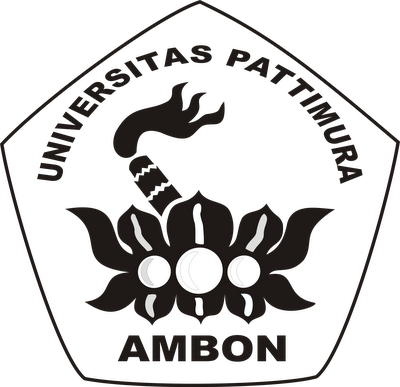 PROGRAM  STUDI TEKNIK  MESIN JURUSAN  TEKNIK  MESIN FAKULTAS TEKNIKUNIVERSITAS PATTIMURA AMBON2014PENGARUH	V ARIASI   WAKTU   PENGAPIAN     TERHADAP     EMISI   GAS BUANG   DAN  KONSUMSI     BAHAN   BAKAR   PADA  MOBIL    TOYOTA KIJANG	DENGAN    SISTEM    INJEKSI    BAHAN   BAKAR   ELEKRONIKAbstrkOleh Pembimbing    I Pembimbing    II: Steven  Gerrits: Ir. A. Simanjuntak,   MT.: Ir. W. M. E. Wattimena, MS. Eng.Waktu pengapian adalah sudut yang menunjukkan saat pengapian yang berlangsung   pada   akhir   langkah   kompresi.   Waktu   pengapian   menunjukkan pengapian  akan berlangsung  pada berapa  derajat sebelum titik mati atas. Waktu pengapian memiliki pengaruh dengan emisi gas buang dan konsumsi bahan bakar. Variasi waktu pengapian dilakukan untuk mengetahui bagaimana pengaruh waktu pengapian  terhadap  emisi gas buang  dan konsumsi  bahan  bakar.  Variasi waktu pengapian  sebanyak  5  variasi,  yaitu  0°,  5°,  10°,  15°, dan  20°.  Timing  Light digunakan untuk menyetel waktu pengapian. Pengujian emisi gas buang menggunakan Automotive  Emission Analyzer  dan pengujian  konsumsi  bahan bakar  dilakukan  dengan  cara manual,  yaitu menggunakan  gelas  ukur.  Metode  penelitian  yang  digunakan  adalah eksperimental.   Penelitian  dilakukan   sebanyak  lima  kali  untuk  masing-masing waktu pengapian  dan sebanyak tiga kali untuk pengujian konsumsi  bahan bakar. Data  hasil  penelitian  dianalisis  dengan  cara  mendeskripsikan   dan  merangkum hasil-hasil   penelitian   dalam   bentuk   grafik   dan  tabel   dengan   menggunakan Software Microsoft Excel.Hasil  penelitian  menunjukkan  bahwa  ada pengaruh  antara  sudut pengapian dengan emisi gas buang. Variasi waktu pengapian juga  mempengaruhi  emisi gas buang  kendaraan.  Secara  umum waktu  pengapian  dinaikkan  dari  standard akan menurunkan  emisi gas buang  dan waktu pengapian  diturunkan  akan menaikkan emisi gas buang.  Sudut Pengapian  dengan emisi terkecil adalah 5°, dengan nilai CO  : 0,543 %, HC  : 162,56 ppm,  CO2:   15,32 %, dan O2 : 1,245 untuk bahan bakar  pertamax.  Sedangkan  untuk  bahan  bakar  premium  CO  : 0,678  %, HC  :178,45 ppm,  C02  : 13,52 %, dan 02  : 1,132 %. Variasi waktu  pengapian juga berpengaruh terhadap konsumsi bahan bakar. Jika waktu pengapian dinaikan dari standard   maka   konsumsi   bahan   bakar   menurun   dan  j ika   sudut   pengapian diturunkan  maka konsumsi  bahan bakar akan meningkat. Untuk konsumsi bahan bakar  waktu  pengapian  15° memiliki  konsumsi     bahan  bakar  yang  paling  irit dengan  500  ml  untuk  bahan  bakar  pertamax.  Sedangkan  untuk  bahan  bakar premium 620 ml.Kata  Kunci  : Waktu Pengapian, Konsumsi Bahan Bakar, Emisi Gas Buang.